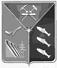 ИЗБИРАТЕЛЬНАЯ КОМИССИЯМАГАДАНСКОЙ ОБЛАСТИВЫПИСКА ИЗ ПРОТОКОЛА ЗАСЕДАНИЯг. МагаданО признании листовок «Забастовка избирателей против выборов Президента 18 марта 2018 года» агитационнымиРассмотрев информацию Управления Федеральной службы безопасности Российской Федерации по Магаданской области, Управления Министерства внутренних дел Российской Федерации по Магаданской области, Прокуратуры Магаданской области о предполагаемом распространении печатных материалов, имеющих признаки предвыборной агитации, Избирательная комиссия Магаданской области установила следующее.24 января 2018 года в Избирательную комиссию Магаданской области поступили обращения Управления Федеральной службы безопасности Российской Федерации по Магаданской области, Управления Министерства внутренних дел Российской Федерации по Магаданской области о планируемом распространении печатных материалов - листовок формата А4 и А5, содержащих информацию о выборах Президента Российской Федерации, под общим названием «Забастовка избирателей!», имеющих признаки предвыборной агитации, которые предполагается распространить 28 января 2018 года в ходе согласованного мэрией города Магадана публичного мероприятия в форме шествия и митинга «Забастовка избирателей».25 января 2018 года из Прокуратуры Магаданской области также поступила информация о предполагаемом распространении 28 января 2018 года указанных листовок. В соответствии с пунктом 4 статьи 20 Федерального закона от 12.06.2012 г. № 67-ФЗ «Об основных гарантиях избирательных прав и права на участие в референдуме граждан Российской Федерации», проверив представленную информацию и приложенные экземпляры печатных материалов, Избирательная комиссия Магаданской области приходит к следующему выводу.15 декабря 2017 года Советом Федерации Федерального Собрания Российской Федерации назначены выборы Президента Российской Федерации на 18 марта 2018 года. Решение о назначении выборов опубликовано в Российской газете 18 декабря 2018 года.Таким образом, с 18 декабря 2018 года начата избирательная кампания по выборам Президента Российской Федерации.В соответствии с пунктом 1 статьи 49 Федерального закона от 10 января 2003 года № 19-ФЗ «О выборах Президента Российской Федерации» (далее - Федеральный закон) в период проведения избирательной кампании предвыборной агитацией признаются призывы голосовать за или против кандидата (кандидатов), выражение предпочтения какому-либо кандидату, какой-либо политической партии, выдвинувшей кандидата, в частности, указание, за какого кандидата будет голосовать избиратель (за исключением случая опубликования (обнародования) результатов опроса общественного мнения), описание возможных последствий избрания или неизбрания кандидата, распространение информации с явным преобладанием сведений о каких-либо кандидатах, политических партиях, выдвинувших кандидатов, в сочетании с позитивными либо негативными комментариями, распространение информации о деятельности кандидата, не связанной с его профессиональной деятельностью или исполнением им своих служебных (должностных) обязанностей, деятельность, способствующая формированию положительного или отрицательного отношения избирателей к кандидату, политической партии, к которой принадлежит данный кандидат, политической партии, выдвинувшей кандидата.В представленных листовках под общим названием и логотипом «Забастовка избирателей!» содержатся следующие фразы, свидетельствующие о наличии признаков предвыборной агитации и агитационной цели:«Выборы без конкуренции - это не выборы. Владимир Путин правит Россией уже 18 лет и хочет править вечно. Он боится конкуренции - поэтому его главный соперник Алексей Навальный, не допущен на эти выборы. Но выборы без конкуренции - это обман.»;«не идем голосовать и призываем других не идти;»;«Доказываем всему миру, что выборы Путина - ненастоящие, а сам он - нелегитимный президент.»;«Путин у власти уже 18 лет и хочет править вечно. Поэтому от участия в выборах отстранены реальные конкуренты.»;«Только высокая явка на выборах способна легитимизировать режим Путина. Наша задача - не допустить этого.»;«доказываем, что выборы - фарс, а Путин - ненастоящий президент.»;«Выборы без Навального, главного конкурента Путина, - это фарс.».В связи с принятием постановления Центральной избирательной комиссии Российской Федерации от 28 декабря 2017 года № 120/990-7 «О регистрации группы избирателей, созданной для поддержки самовыдвижения кандидата на должность Президента Российской Федерации Владимира Владимировича Путина, и ее уполномоченных представителей», В.В. Путин считается выдвинутым кандидатом на должность Президента Российской Федерации  с 28 декабря 2017 года.Содержание представленных печатных материалов свидетельствует о наличии в действиях автора и лиц, распространяющих данные материалы, агитационной цели, реализуемой путем распространения недостоверной информации о выборах как неконкурентных, призывов не голосовать в сочетании с упоминанием фамилии исключительно одного кандидата, что оценивается Избирательной комиссией Магаданской области равно призывам голосовать против кандидата, создания отрицательного образа кандидата Путина В.В. как «ненастоящего», «нелигитимного» Президента.Таким образом, принимая во внимание изложенные обстоятельства, оценивая в совокупности информацию, отраженную в представленных печатных материалах, исходя из статьи 49 Федерального закона, Избирательная комиссия Магаданской области находит в печатных материалах под общим названием «Забастовка избирателей!» следующие признаки предвыборной агитации: призывы голосовать против кандидата, распространение информации с явным преобладанием сведений о каких-либо кандидатах в сочетании с негативными комментариями, деятельность, способствующая формированию отрицательного отношения избирателей к кандидату.Согласно статье 55 Федерального закона только кандидаты вправе беспрепятственно выпускать и распространять предвыборные печатные, а равно аудиовизуальные и иные агитационные материалы, в порядке, установленном законодательством, при соблюдении требований, предусмотренных указанной статьей.В соответствии с пунктом 2 статьи 55 Федерального закона все предвыборные печатные и аудиовизуальные агитационные материалы должны содержать наименование, юридический адрес и идентификационный номер налогоплательщика организации (фамилию, имя, отчество лица и наименование субъекта Российской Федерации, района, города, иного населенного пункта, где находится его место жительства), изготовившей (изготовившего) данные материалы, наименование организации (фамилию, имя и отчество лица), заказавшей (заказавшего) их, а также информацию о тираже и дате выпуска этих материалов, сведения об оплате их изготовления из средств соответствующего избирательного фонда.В силу пункта 5 статьи 55  Федерального закона запрещается изготовление предвыборных печатных агитационных материалов в организациях и у индивидуальных предпринимателей, не выполнивших требования, предусмотренные пунктом 11 указанной статьи, либо по договору с физическими лицами, не являющимися индивидуальными предпринимателями, а также изготовление агитационных материалов без предварительной оплаты за счет средств избирательного фонда, с нарушением требований, установленных пунктами 4, 6, 6.1 и 7.1 статьи 49 Федерального закона, пунктом 2 указанной статьи.Исходя из изложенного, изготовление и распространение в период избирательной кампании агитационных печатных материалов, не соответствующих требованиям статьи 55 Федерального закона, влечет ответственность, предусмотренную законодательством Российская Федерация об административных правонарушениях.На основании изложенного, руководствуясь пунктами 4, 5 статьи 20 Федерального закона от 12.06.2012 г. № 67-ФЗ «Об основных гарантиях избирательных прав и права на участие в референдуме граждан Российской Федерации», Избирательная комиссия Магаданской области решила:Считать представленные печатные материалы (прилагаются), содержащие информацию о кандидатах на должность Президента Российской Федерации в сочетании с призывами избирателей не голосовать на выборах за кандидатов, а равно голосовать против выдвинутых кандидатов, либо не принимать участия в выборах, незаконными агитационными печатными материалами.Рекомендовать Управлению Министерства  внутренних дел Российской Федерации по Магаданской области при обнаружении фактов изготовления и (или) распространения незаконных агитационных печатных материалов, содержащих информацию о кандидатах на должность Президента Российской Федерации в сочетании с призывами избирателей не голосовать на выборах за кандидатов, а равно голосовать против выдвинутых кандидатов, либо не принимать участия в выборах, незамедлительно принимать меры по пресечению незаконной агитационной деятельности, изъятию тиража, установлению виновных в нарушении законодательства лиц и привлечению их к административной ответственности.Направить настоящую выписку из протокола в Управление Федеральной службы безопасности Российской Федерации по Магаданской области, Управление Министерства внутренних дел Российской Федерации по Магаданской области, Прокуратуру Магаданской области.26 января 2018 г.№12-1-6ПредседательИзбирательной комиссии Магаданской областиН.Н. ЖуковСекретарьИзбирательной комиссии Магаданской областиЛ.Г. Бацаева